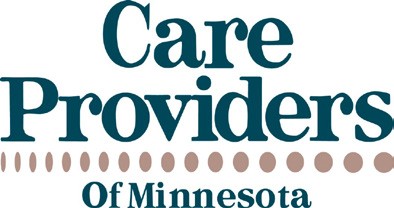 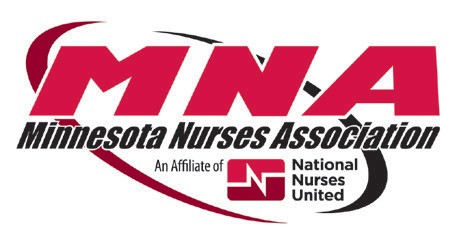 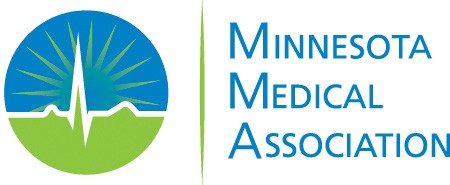 Preventing Violence in HealthcareGap AnalysisNote: The purpose of this gap analysis is to help healthcare facilities to implement best practices in order to prevent violence from patients to staff. The purpose is not to address disruptive behavior or staff to staff violence; those issues should be dealt with through other policies and/or procedures.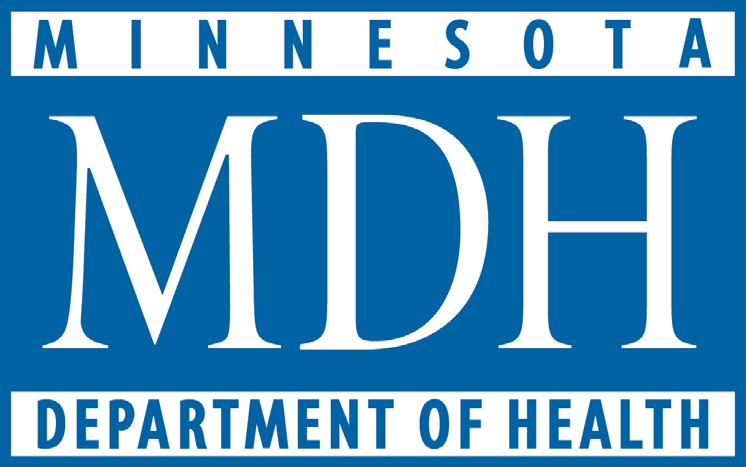 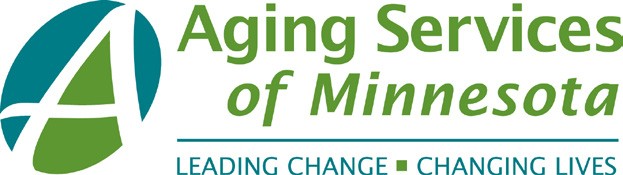 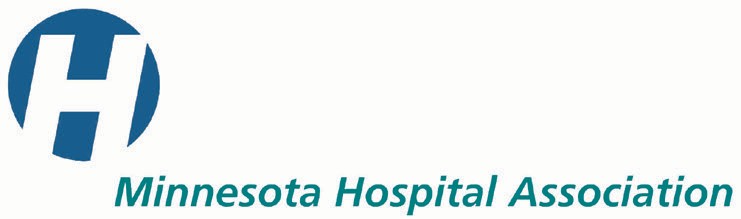 Definitions“Patient(s)” will be used globally throughout this document and refers to patients, clients, residents, and all other terms used to describe the type of individuals cared for in each provider type.Violence in HealthcareViolence in healthcare refers to a broad range of behaviors including, but not limited to, physical violence, threats and/or behaviors that are disruptive to (facility name’s) environment and generate a concernfor the personal safety of employees, visitors, patients/residents and others who are present in said healthcare facilities.*Note-While intent or lack of intent to harm may influence the response to the violence, this definitioncovers any incident of violence, whether or not there was intent*Examples of violence in the healthcare setting may include, but are not limited to:Verbal threat or nonverbal threats that express intent to harm. This can include the use of actions or words in such a way as to make another person feel fearful or unsafe.Physical assaults, including biting, kicking, punching, scratching, spitting, etc.Clinical StaffStaff that treat patients or directly care for patients (e.g. nursing, physicians, therapists, pharmacists, nursing assistants).Non-Clinical StaffStaff that do not provide medical treatment for patients (e.g. housekeeping, receptionists, administration, security, volunteers).Violence Prevention TeamAn interdisciplinary team/committee/workgroup that is tasked with preventing violence at their facility.We would like to thank the following hospitals and health systems for sharing their time, expertise and stories which made the road map and tool kit possible:Allina Health, MinneapolisCentracare Health System, Saint CloudCommunity Memorial Hospital, CloquetEssentia Health System, DuluthHealthEast Care System, Saint PaulMayo Clinic, RochesterMille Lacs Health System, OnamiaSanford Health, Sioux Falls, S.D.University of Minnesota Medical Center, Fairview, MinneapolisPreventing Violence in Healthcare Gap AnalysisPreventing Violence in HealthcareSpecific Actions(s)Audit QuestionsYesNoIf answered question “No”– identify the specific action plan(s) including persons responsible and timeline to complete.SSafety Coordination– Violence Prevention Program1)   Senior Leadership declares violence prevention a priority.1a) Violence prevention is aligned with the quality and safety plan (e.g., violence prevention is visible on meeting agendas).SSafety Coordination– Violence Prevention Program1)   Senior Leadership declares violence prevention a priority.1b) The organization provides resources for violence prevention (e.g., time, materials, funding).SSafety Coordination– Violence Prevention Program2)   Assembles a violence prevention team.2a) There is a designated individual(s) to coordinate and lead the organization’s violence prevention program.SSafety Coordination– Violence Prevention Program2)   Assembles a violence prevention team.2b) The designated individual(s) has dedicated time to coordinate and lead in this role.SSafety Coordination– Violence Prevention Program2)   Assembles a violence prevention team.2c) The organization promotes a team approach to violence prevention with an interdisciplinary violence prevention team comprised of clinical and non-clinical staff.SSafety Coordination– Violence Prevention Program2)   Assembles a violence prevention team.2d) The team has at least one member that has subject matter expertise in violence prevention and/or is willing to attend additional training/education (e.g., de-escalation techniques, behavioral management).SSafety Coordination– Violence Prevention Program2)   Assembles a violence prevention team.2e) The interdisciplinary team includes representation from across the organization (e.g., nursing, medical staff,security, occupational health, human resources, local law enforcement).SSafety Coordination– Violence Prevention Program3)   Violence prevention team is responsible for overseeing an action plan for violence program planning, implementation and evaluation.3a) An interdisciplinary team oversees the action plan for the violence prevention program.SSafety Coordination– Violence Prevention Program3)   Violence prevention team is responsible for overseeing an action plan for violence program planning, implementation and evaluation.3b) The action plan includes education of staff.SSafety Coordination– Violence Prevention Program3)   Violence prevention team is responsible for overseeing an action plan for violence program planning, implementation and evaluation.3c) The action plan is reviewed by the team and updated at least annually.SSafety Coordination– Violence Prevention Program3)   Violence prevention team is responsible for overseeing an action plan for violence program planning, implementation and evaluation.3d) The violence prevention program includes prevention practices for general populations and special populations such as mental health, emergency room and geriatric patients as appropriate.SSafety Coordination– Violence Prevention Program3)   Violence prevention team is responsible for overseeing an action plan for violence program planning, implementation and evaluation.3e) A process is in place to engage all levels of staff in the violence prevention planning process.SSafety Coordination– Violence Prevention Program3)   Violence prevention team is responsible for overseeing an action plan for violence program planning, implementation and evaluation.3f)  The violence prevention team reviews and recommends changes to policies/procedures and training as needed.4)    Provides resources and support for violence prevention program.4a) The organization has a process in place to report to senior leadership on the status of violence prevention efforts.4)    Provides resources and support for violence prevention program.4b)  Senior leadership responds to updates with continuedsupport, resource allocation and assistance with barriers that are encountered.5) Collaborates with local law enforcement5a) The organization has a process for ongoing communication with local law enforcementto discuss updates on	N/A violence prevention and issues within the organization.5) Collaborates with local law enforcement5b) The organization works with local law enforcement to develop a role forlaw enforcement with	N/A  violence preventionprocedures and response plans at the organization.AAccurate and Concurrent ReportingData Collection1)    Collect data on all incidents of violence1a) The organization has a timely reporting process (such as occurrence reporting) in place to collect information on all incidence of violence within the facility.AAccurate and Concurrent ReportingData Collection1)    Collect data on all incidents of violence1b) The event documentation system (electronic or paper) is designed to capture sufficient detail about the event to allow for adequate event analysis.AAccurate and Concurrent ReportingData Collection1)    Collect data on all incidents of violence1c) The organization has a central place where all reports of violence are collected and data is aggregated.AAccurate and Concurrent ReportingData Collection1)    Collect data on all incidents of violence1d) The organization’s data collection process captures (at a minimum) all of the suggested data elements onincidence reports. See toolkit for suggested elements.AAccurate and Concurrent ReportingData Analysis2)   Analyze violent incident data for common factors and determine if interventions are effective.2a) A process is in place for the violence prevention team to review and analyze reported incidents of violence on a regular basisAAccurate and Concurrent ReportingData Analysis2)   Analyze violent incident data for common factors and determine if interventions are effective.2b) Results of analysis used for learnings and improvement opportunities.AAccurate and Concurrent ReportingData Analysis2)   Analyze violent incident data for common factors and determine if interventions are effective.2c) Violence data is shared across the organization on a regular basis.AAccurate and Concurrent ReportingData Analysis2)   Analyze violent incident data for common factors and determine if interventions are effective.2d) Violence cases are routinely shared (through staff stories as well as through data) across the organization.FFacility Culture and Accountability1)   Clearly communicate roles for violence prevention.1a) Clinical staff understands their role regarding violence risk screening, assessment and intervention to prevent and mitigate acts of violence.FFacility Culture and Accountability1)   Clearly communicate roles for violence prevention.1b) A process is in place to assure non-clinical staff understands their role in the prevention and mitigation of acts of violence.FFacility Culture and Accountability2)    Implement strategies toward a violence free workplace2a) There is a process in place for ongoing communication from leadership to staff that violence is not an accepted part of their job.FFacility Culture and Accountability2)    Implement strategies toward a violence free workplace2b) There is a process in place for ongoing communication from leadership to patients/visitors that violence will not be accepted (e.g., signage, patient handouts and visitation guidelines).FFacility Culture and Accountability2)    Implement strategies toward a violence free workplace2c)  Organization uses information from reports and lessons learned to inform staff of what actions are being taken after events to prevent future violence.FFacility Culture and Accountability3)   Clearly communicate expectations of incident reporting.3a) All staff (and security where applicable) confronted violent behavior are expected to report these behaviors through the organization’s incident reporting system.FFacility Culture and Accountability3)   Clearly communicate expectations of incident reporting.3b) All staff are supported by leadership in reporting all acts of violence or threats of violence.FFacility Culture and Accountability3)   Clearly communicate expectations of incident reporting.3c) There is a process in place for ongoing communication from leadership to staff aboutexpectations of full reporting of violent incidents.FFacility Culture and Accountability4)    Communicate daily about risk factors and high risk patients.4a) The organization has a process in place to facilitate communication at the patientcare level about patients/visitors at high-risk for violence and potential situations (e.g., daily morning huddle, shift report).FFacility Culture and Accountability5)    Frequent rounding by securityWhere applicable, the organization has instituted purposeful security rounding for all patients which includes:FFacility Culture and Accountability5)    Frequent rounding by security5a) A structured process for conducting roundingincluding clear	N/A  expectations ofcomponents covered during rounds.FFacility Culture and Accountability5)    Frequent rounding by security5b) Involvement of front- line staff and securityin the development of	N/A rounding process.EStaff education1)   Provide violence prevention/mitigation education for all staff1a) Expectations and supporting education have been incorporated into new employee orientation for clinical andnon-clinical staff, including, at a minimum:Identifying situations withpotential for violenceDe-escalation strategiesEnvironmental riskassessmentsPersonal safety strategiesConducting patient- specifi  risk assessmentsReporting of violentincidentsEStaff education1)   Provide violence prevention/mitigation education for all staff1b)  Expectations and supporting education have been incorporated into new employee orientation for contracted staff (e.g., contracted security staff).EStaff education1)   Provide violence prevention/mitigation education for all staff1c) Expectations and supporting education have been incorporated into all new provider orientation (including contracted providers)EStaff education1)   Provide violence prevention/mitigation education for all staff1d)  Ongoing violence prevention education for all staff and providers is provided at least annually.EStaff education1)   Provide violence prevention/mitigation education for all staff1e) A process is in place to offer additional confl    and crisis intervention education, to include, de-escalation techniques training to staff working in areas proneto violence, as identifi	by theorganization.EStaff education1)   Provide violence prevention/mitigation education for all staff1f)  Members of the violence prevention team have additional training on violence prevention so that they can serve as resources to their patient care areas (this may be provided through the violence prevention champions or outside opportunities).EStaff education2)   Ensures staff familiarity with emergency policies and procedures2a) A process is in place to ensure staff know and are familiar with the operation oftheir organization’s	N/A  emergency deviceswhere applicable  (e.g., personal alarms, restraints).EStaff education2)   Ensures staff familiarity with emergency policies and procedures2b) A process is in place to ensure all staff are familiar with how and when to call for anemergency response	N/A  team (if applicable) inthe event of an act of violence or threat of violence.EStaff education2)   Ensures staff familiarity with emergency policies and procedures2c) Organizational emergency response plan is integrated with the emergency preparedness plan as appropriate (active shooter, bomb treat, etc.).3)   Identify non-patients/ visitors at high risk for violence3a) All staff have been trained to identify non-patients/visitors at risk or exhibiting at risk behaviors for violence.3)   Identify non-patients/ visitors at high risk for violence3b) A structured process is in place for sharing information regarding high-risk non-patients/visitors with appropriate staff members (e.g., security).4)    Coordinate organizational risk assessments4a)  Departmental and organization wide environmental risk assessments are performed at least annually.4)    Coordinate organizational risk assessments4b) A process is in place to coordinate risk assessments withsecurity, environmentalsafety and other	N/A departments as necessary and applicable.Specific Action(s)Gap Analysis QuestionsYesNoIf answered question “No” – identify the specifi  action plan(s) including persons responsible and timeline to complete.Risk IdentificationRisk IdentificationRisk IdentificationRisk IdentificationRisk Identification1) Formally screen and re- screen all inpatients for violence risk.1a) The organization uses standard, reliable violence risk screening tools (i.e., BROSET tool or other standardized tool) to screen all inpatients for violence risk.1b) The organization requires, AND has a designated place to document, formal screening of all inpatients within 8 hours of admission for inpatients.The organization requires, AND has a designated place to document, re-screening of patient risk:1c) at a frequency designated by the organization;1d)  with change in status/condition or if new information becomes available regarding violence risk (e.g., post procedure, high-violence risk medication change);1e) post violent incident2)   Identify outpatients at high risk for violence.A structured process is in place to identify outpatients at risk for violence:2a) In the Emergency Department2b)  In other outpatient areas identified by the organization ashigher risk areas for violent incidents.3)   Identify non-patients/visitors at high risk for violence3a) All staff have been trained to identify non-patients/visitors at risk or exhibiting at risk behaviors for violence3b) A structured process is in place for sharing information regarding high-risk non-patients/visitors with appropriate staff members (e.g., security).4)   Coordinate organizational risk assessments4a) Departmental and organization wide environmental risk assessments are performed at least annually.4)   Coordinate organizational risk assessments4b) A process is in place to coordinate risk assessments with security, environmental safety and other departments as necessary and applicable.Linked InterventionsLinked InterventionsLinked InterventionsLinked InterventionsLinked Interventions1)    Communicate patient violence risk status as part of hand-off systems.1a)  A system is in place to alert all appropriate staff to the patient’s violence-risk status.1)    Communicate patient violence risk status as part of hand-off systems.1b) There is a process in place for communication of patient’s violence risk during hand-offs or transitions.2)    Link risk analysis findings to specific interventionsto individualize violence prevention plan of care.2a) The organization has a process in place to focus interventions on specific risk factors rather than on general risk score.2)    Link risk analysis findings to specific interventionsto individualize violence prevention plan of care.2b) The organization has decision-support tools accessible (electronic or paper) that provides staff with the intervention options that should be considered based on risk score/risk factors.2)    Link risk analysis findings to specific interventionsto individualize violence prevention plan of care.2c) A process is in place for clearly defined roles regardingwhich staff is responsible for choosing interventions.2)    Link risk analysis findings to specific interventionsto individualize violence prevention plan of care.2d) A process is in place for documentation of chosen interventions and/or revised plan of care.2)    Link risk analysis findings to specific interventionsto individualize violence prevention plan of care.2e) A process is in place for staff to complete an individualized treatment plan for applicable patients that responds to identified risk factors and review and revise that plan as needed.3)    Link risk identification findings to specific responses for non-patients/ visitors.3a) The organization has decision-support tools accessible (electronic or paper) that provide staff with response options that should be considered for non-patients/visitors that are identified at risk for violence.Incident ResponseIncident ResponseIncident ResponseIncident ResponseIncident Response1)   Organization has an emergency response plan for violence.The organization has a defined violence response plan (e.g.violence rapid response team) which includes, at a minimum:1)   Organization has an emergency response plan for violence.1a) Clear roles for staff1)   Organization has an emergency response plan for violence.1b) Clear process for staff to initiate the violence response plan in the event of a violent incident or threat of violence.1)   Organization has an emergency response plan for violence.1c) Plan for conducting drills of the violence response plan at least annually.2)   Support all staff after incidents2a) A process is in place to have immediate evaluation of all staff/visitors involved in violent incidents evaluated by medical staff.2)   Support all staff after incidents2b) A process is in place to assure appropriate support and resources are provided to involved staff/patients/ visitors immediately and on an ongoing basis (e.g. law enforcement, EAP, EOHS).2)   Support all staff after incidents2c) A process is in place to support staff in their right to file a police report after a violent incident/threat of violence occurs.3) Organization has a business continuity and recovery plan in place3a)  Business continuity and recovery plan includes, but is not limited to:Policies and procedures regarding making appropriate insurance notifications after applicable violent events, such as workers ‘compensationCommunication plan for internal and external (if applicable) audiences following high-profileevents that is consistent with state, federal and organizational privacy requirementsLearn from EventsLearn from EventsLearn from EventsLearn from EventsLearn from Events1)   Conduct post event huddles/ debriefs.1a) A process is in place to conduct a post-event huddle with affected staff as soon as possible after any violent event as defined by policy.1)   Conduct post event huddles/ debriefs.1b) A process is in place to follow-up on any issues raised in huddles.2)   Conduct analysis of events.2a) A process is in place to conduct a root cause analysis (RCA) and/or common cause analysis of violent events as defined by policy.2)   Conduct analysis of events.2b) A process is in place for violence prevention team and/or leadership to review analyses.2)   Conduct analysis of events.2c) A process is in place for learnings from analyses to be shared across the organization.